ЗАТВЕРДЖЕНОнаказ Головного управління Держгеокадастру у Запорізькій області від 06.11.2019 № 286ІНФОРМАЦІЙНа КАРТКа АДМІНІСТРАТИВНОЇ ПОСЛУГИ Видача ВІДОМОСТЕЙ З ДОКУМЕНТАЦІЇ ІЗ ЗЕМЛЕУСТРОЮ, ЩО ВКЛЮЧЕНА ДО ДЕРЖАВНОГО ФОНДУ ДОКУМЕНТАЦІЇ ІЗ ЗЕМЛЕУСТРОЮ(назва адміністративної послуги)ВИДАЧА ВИТЯГУ З ТЕХНІЧНОЇ ДОКУМЕНТАЦІЇ ПРО НОРМАТИВНУ ГРОШОВУ ОЦІНКУ ЗЕМЕЛЬНОЇ ДІЛЯНКИ (найменування суб’єкта надання адміністративної послуги)Додаток 
до Інформаційної картки адміністративної послуги з видачі відомостей з документації із землеустрою, що включена до Державного фонду документації із землеустрою ЗАЯВА
на отримання адміністративної послуги “Видача відомостей 
з документації із землеустрою, що включена до Державного фонду документації із землеустрою”код документації ______________________________________________,назва документації (замовник такої документації) __________________________________________________________________________________________________________________________________________________________________________________________________________________________________________________________________________________________________________________________________________________Результат адміністративної послуги надати на електронну адресу _________________________.__________Примітка. Заява подається окремо на кожну документацію із землеустрою. Замовник такої документації - фізична або юридична особа, на яку розроблялася документація.”;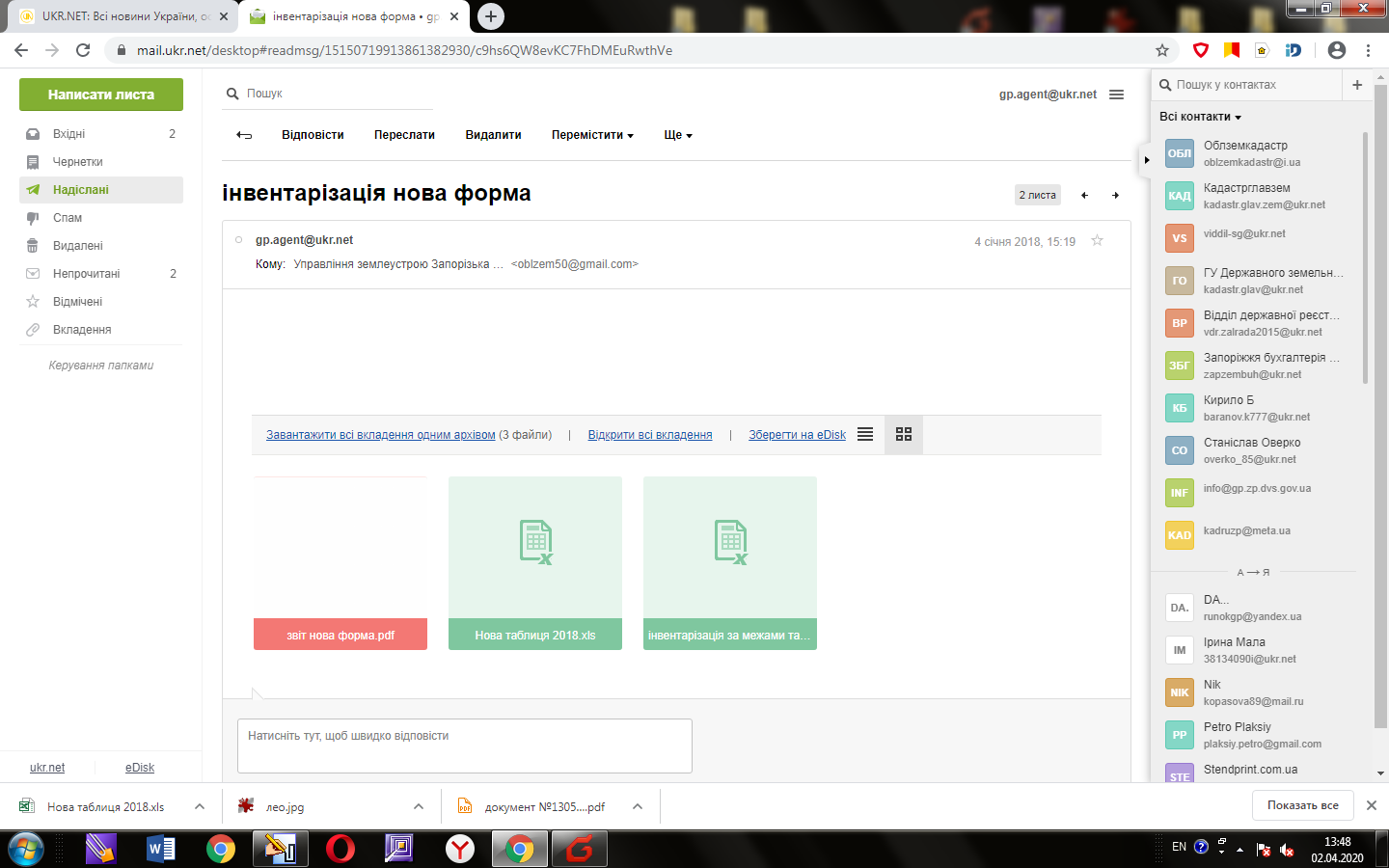 Інформація про центр надання адміністративної послугиІнформація про центр надання адміністративної послугиІнформація про центр надання адміністративної послугиНайменування центру надання адміністративної послуги, в якому здійснюється обслуговування суб’єкта зверненняНайменування центру надання адміністративної послуги, в якому здійснюється обслуговування суб’єкта зверненняУправління «Центр надання адміністративних послуг» виконавчого комітету Гуляйпільської міської ради1.Місцезнаходження центру надання адміністративної послуги70202, вул.Соборна,107, м.Гуляйполе, Запорізька область2.Інформація щодо режиму роботи центру надання адміністративної послугиПонеділок з 08.00 до 17.00Вівторок з 11.00 до 20.00Середа з 08.00 до 17.00Четвер з 08.00 до 17.00П’ятниця з 08.00 до 16.00Без перерви на обідВихідний:субота неділя, святкові дні3.Телефон/факс (довідки), адреса електронної пошти та веб-сайт центру надання адміністративної послугиТелефон: (06145)4-13-07Електронна адреса: rada@gpmrada.gov.ua    Нормативні акти, якими регламентується надання адміністративної послугиНормативні акти, якими регламентується надання адміністративної послугиНормативні акти, якими регламентується надання адміністративної послуги4.Закони УкраїниСтатті 32, 33 Закону України «Про землеустрій»5.Акти Кабінету Міністрів УкраїниПостанова Кабінету Міністрів України від 17.11.2004 № 1553 «Про затвердження Положення про Державний фонд документації із землеустрою»Розпорядження Кабінету Міністрів України від 16.05.2014       № 523-р «Деякі питання надання адміністративних послуг органів виконавчої влади через центри надання адміністративних послуг»6.Акти центральних органів виконавчої влади7.Акти місцевих органів виконавчої влади/ органів місцевого самоврядуванняУмови отримання адміністративної послугиУмови отримання адміністративної послугиУмови отримання адміністративної послуги8.Підстава для одержання адміністративної послугиЗапит про надання відомостей з документації із землеустрою, що включена до Державного фонду документації із землеустрою9.Вичерпний перелік документів, необхідних для отримання адміністративної послуги, а також вимоги до нихЗапит про надання відомостей з документації із землеустрою, що включена до Державного фонду документації із землеустрою, за встановленою формою (форма запиту додається)*  У разі подання заяви уповноваженою особою додатково подається примірник оригіналу (нотаріально засвідчена копія), документа, що засвідчує його повноваження10.Порядок та спосіб подання документів, необхідних для отримання адміністративної послугиПодаються до центру надання адміністративних послуг особисто заявником (уповноваженою особою заявника), направлення поштою або в електронному вигляді через офіційний веб-сайт Держгеокадастру11.Платність (безоплатність) надання адміністративної послугиБезоплатно12.Строк надання адміністративної послугиДо 10 робочих днів13.Перелік підстав для відмови у наданні адміністративної послугиНе визначено14.Результат надання адміністративної послугиВідомості з документації із землеустрою, що включена до Державного фонду документації із землеустрою в електронному вигляді 15.Способи отримання відповіді (результату)Видається центром надання адміністративних послуг  заявнику (уповноваженій особі заявника), надсилається поштою, на електронну адресу, вказану заявником у запиті16.Примітка*Форма запиту про надання відомостей з документації із землеустрою, що включена до Державного фонду документації із землеустрою, додається до Типової інформаційної картки адміністративної послуги____________________________________________ (найменування територіального органу________________________________________Держгеокадастру) 
____________________________________________________ 
(прізвище, ім’я та по батькові фізичної особи / 
____________________________________________________ 
повне найменування юридичної особи) 
_____________________________________________________
(реєстраційний номер облікової картки платника податків, у разі наявності)_____________________________________________________ 
(реквізити документа, що посвідчує особу, яка звернулася із заявою 
____________________________________________________ 
(назва документа, номер та серія, дата видачі або номер ID-картки), ____________________________________________________ 
документа, що посвідчує повноваження діяти 
від імені особи) 
____________________________________________________ 
(місце проживання фізичної особи / 
____________________________________________________ 
місцезнаходження юридичної особи) 
____________________________________________________ 
(контактний телефон)_________________________________________________________(дата)(підпис)